CEL-S500L光催化氙灯光源系统500W光催化氙灯光源系统；强光输出5~15Sun，采用冷光输出设计；采用国产氙灯灯泡，寿命长、更换成本低、可快速更换；外观设计小巧，使用便捷。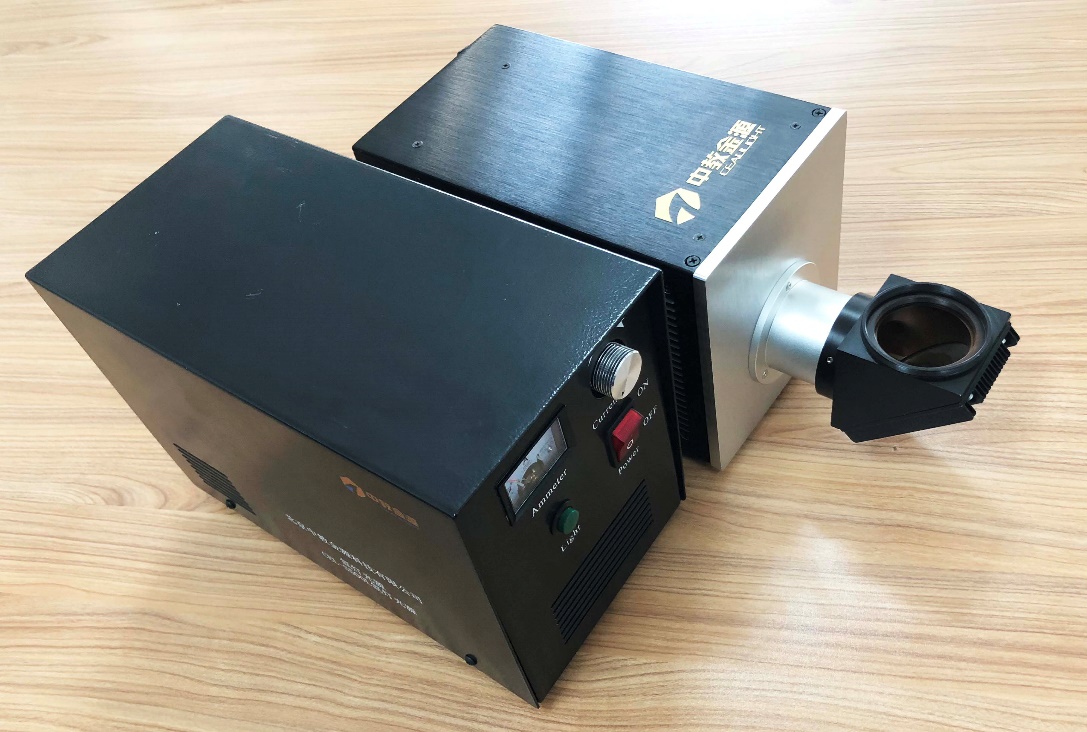 CEL-S500L氙灯光源采用500W短弧球形氙灯灯泡作为发光体，采用高稳定开光电源，为高压短弧氙灯提供电源。在电路的高频高压下，使得灯泡正负极间点状放电发光，产生从紫外到红外的全光谱辐射，辐射光谱能量分布与日光非常接近。可实现高能量密度、长时间连续照射，广泛应用于光解水产氢、光化学催化、光化学合成、光降解污染物、水污染处理、生物光照、光学检测等研究领域。CEL-S500L氙灯光源的特点配置转向镜头，可实现水平和垂直照射，360度旋转；采用滤红外聚光结构，降低光源热量；光源系统适配中教金源全系列滤光片；高压短弧氙灯亮度高、发光区域小、显色性好，光色接近日光且光色稳定；具有紫外到红外的全光谱辐射光源；配置升降台，可调节光源的照射高度；可以实现光输出强度的任意调节，并快速稳定；光源散热方式为风冷；先进的控制系统，实现多种安全、稳定控制。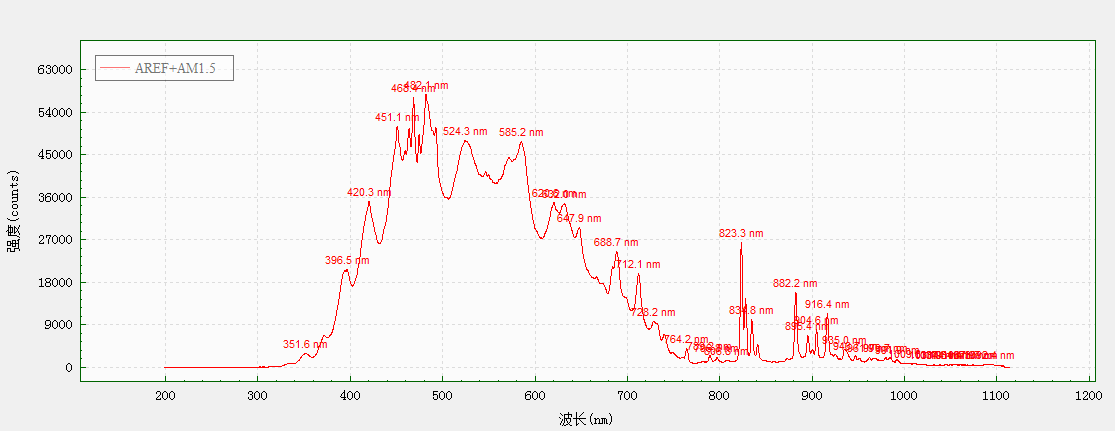 技术参数灯泡功率500W灯泡类型短弧球形氙灯电流调节范围15A-25A主要发射光谱范围300-1100nm冷却方式风冷最大光功率密度输出500~1500mW/cm²(最高2500)灯箱体积150mm(W)X175mm(H)X345mm(L)电源箱体积155mm(W)X205mm(H)X300mm(L)工作环境温度在-10℃至40℃可持续工作，根据实验需求任意连续时间